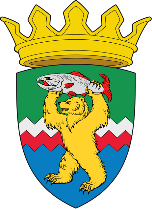 РОССИЙСКАЯ ФЕДЕРАЦИЯКАМЧАТСКИЙ КРАЙЕЛИЗОВСКИЙ МУНИЦИПАЛЬНЫЙ РАЙОНДУМА ЕЛИЗОВСКОГО МУНИЦИПАЛЬНОГО РАЙОНАРЕШЕНИЕ22 декабря 2021 г. № 1663	г. Елизово113 сессия О толковании  статьи 9 нормативного правового акта от 24.12.2019 № 156 Положение «О  гарантиях и компенсациях для лиц, работающих в муниципальных учреждениях, финансируемых из бюджета Елизовского муниципального района»	На основании обращения председателя Контрольно - счетной палаты Елизовского муниципального района от 16.12.2021 № 04-03/223, в  соответствии с пунктом 5 статьи 34 Устава Елизовского муниципального района, в связи с необходимостью единообразия применения норм, содержащихся в статье 9 нормативного правового акта от 24.12.2019 № 156 Положение «О  гарантиях и компенсациях для лиц, работающих в муниципальных учреждениях, финансируемых из бюджета Елизовского муниципального района» (с изменениями от 25.06.2020 № 177) (далее Положение), Дума Елизовского муниципального районаРЕШИЛА:            1. Нормы статья 9 Положения, в части  компенсации  за счет  средств бюджета Елизовского муниципального  района расходов на оплату проезда к месту использования отпуска  и обратно  в пределах территории Российской Федерации совершеннолетним детям в возрасте до 23 лет, обучающимся  по очной форме обучения в образовательных организациях, находящихся на территории Российской Федерации, при  условии их проезда к месту  использования отпуска с материковой части Российской Федерации на территорию  Камчатского края и обратно, истолковываются следующим образом:	1.1. статья 9 определяет основные критерии и правила предоставления работникам Учреждений компенсации расходов на оплату стоимости проезда и провоза багажа к месту использования отпуска и обратно (далее оплата проезда);1.2. право неработающего члена семьи работника на оплату проезда к месту использования отпуска и обратно является производным от права самого работника и обусловлена только фактом возникновения такого права у самого работника Учреждения;   1.3. согласно пп. 9.1., 9.3. Положение не ставит  право на оплату проезда  в зависимость  ни от времени, ни от места  использования отпуска. Единственным ограничением является компенсации расходов на оплату стоимости проезда в пределах территории Российской Федерации;  1.4. работник Учреждения и неработающие члены его семьи вправе выбрать местом проведения своего отпуска  любую территорию в границах Российской Федерации, в том числе и территорию Камчатского края. Положение не ставят  указанное  право работников Учреждений, и членов их семей, в зависимость от выезда на материковую часть Российской Федерации.2. Опубликовать настоящее Решение в средствах массовой информации.Председатель ДумыЕлизовского муниципального района 	   	                              	А.Ю. Липатов